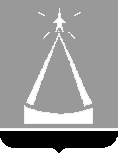 ГЛАВА  ГОРОДСКОГО  ОКРУГА  ЛЫТКАРИНО  МОСКОВСКОЙ  ОБЛАСТИПОСТАНОВЛЕНИЕ ___________ №  __________г.о. ЛыткариноО досрочном прекращении реализации муниципальной программы«Строительство объектов социальной инфраструктуры» на 2023-2027 годы В соответствии со ст. 179 Бюджетного кодекса Российской Федерации, Положением о муниципальных программах городского округа Лыткарино, утвержденным   постановлением   главы   городского  округа   Лыткарино    от 02.11.2020 № 548-п, с учётом Закона Московской области от 15.12.2023 №242/2023-ОЗ «О перераспределении полномочий между органами местного самоуправления муниципальных образований Московской области и исполнительными органами Московской области по осуществлению проектных и (или) изыскательских работ, работ по строительству (реконструкции) объектов капитального строительства социальной инфраструктуры местного значения, автомобильных дорог общего пользования местного значения, а также работ по капитальному ремонту, оснащению, благоустройству территорий объектов капитального строительства социальной инфраструктуры местного значения, финансирование которых будет осуществляться за счет средств бюджета Московской области», с учетом заключения Контрольно-счётной палаты городского округа Лыткарино Московской области по результатам проведения финансово-экономической экспертизы от 06.03.2024 № 20, постановляю:1. Досрочно прекратить реализацию муниципальной программы «Строительство объектов социальной инфраструктуры» на 2023-2027 годы, утвержденную постановлением главы городского округа Лыткарино от 15.11.2022 №709-п «Об утверждении муниципальной программы «Строительство объектов социальной инфраструктуры» на 2023-2027 годы». 2. Признать утратившими силу:  2.1. постановление главы городского округа Лыткарино Московской области от 15.11.2022 №709-п «Об утверждении муниципальной программы «Строительство объектов социальной инфраструктуры» на 2023-2027 годы»;2.2. постановление главы городского округа Лыткарино Московской области от 20.03.2023 № 128-п «О внесении изменений в муниципальную  программу «Строительство объектов социальной инфраструктуры» на 2023-2027 годы»;2.3. постановление главы городского округа Лыткарино Московской области от 10.07.2023 № 411-п «О внесении изменений в муниципальную  программу «Строительство объектов социальной инфраструктуры» на 2023-2027 годы».3. Начальнику отдела архитектуры, градостроительства и инвестиционной политики Администрации городского округа Лыткарино               (Артемову А.П.) обеспечить опубликование настоящего постановления в установленном порядке и размещение на официальном сайте городского округа Лыткарино в сети «Интернет».4. Контроль  за  исполнением  настоящего  постановления  возложить на  заместителя  главы   городского  округа  Лыткарино  Трещинкина В.С.                                                                            К.А.Кравцов